Note: 2nd annual Gleneagle Christmas caroling in the cafeteria will begin at 12:15 and run until 1:00pm.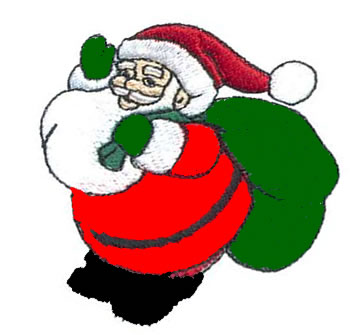 PerFriday December 17th, Bell Schedule18:54 – 9:4029:45 – 10:30310:35 – 11:20411:25 – 12:10